KHALLED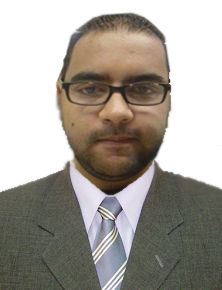 E-mail: khalled.379580@2freemail.com Dubai, United Arab EmiratesDate of Birth		: 02/05/1988Sex			: MaleVisa status		: Visit VisaMarital Status 		: MarriedNationality		: EgyptianNotice Period		: ImmediateCommunication Skill in Arabic and Basic EnglishInterpersonal and relationship-building  with customers folding printed items, preparing screen printing patterns, loading ink, and solving technical problems.Besides paper, these experts also print T-shirt, mugs, and other personalized items. Based on our collection of resume samples, Screen Printers should demonstrate printing expertise, stamina, effective communication, teamwork, time management, and basic computer competencies	‘Call centre Agent 			Raya Call centre (Etisalat UAE Project) (From July 2017 – March 2018) 				Cairo EgyptWorked as a call center agent in Etisalat UAE project.To handle all mobile services issuesManaging large amounts of inbound calls in a timely mannerFollowing call center “scripts” when handling different topicsIdentifying customers’ needs, clarify information, research every issue and providing solutions Provided effective and timely resolutions of a range of customer inquiries.Responded to customer inquiries requests; resolved issues efficiently and professionally.Completed ongoing training to stay abreast of product, service and policy changes.Call centre Agent 				Ecco outsourcing (Vodafone,Egypt) (From January 2011 – March 2013) 				Cairo EgyptWorking as a call centre agent in Vodafone Egypt in data validation and 888 mobile servicesHandle activation of new customer line versus inquiries of mobile services.Respond to authorized service center's inquiries via email or phone, and resolved issues efficiently and professionallyUpdate and authorize approximately 50-80 customer request tickets for owned or new purchased units that are needing repair service or needing new parts due to missing or damagedTrained new CSR's on department proceduresDo other duties as needed or assignedCall centre Agent 						Exceed (Tedata)  (From September 2013 –August2013)			Giza EgyptTraining in Tedata projects for ADSL lines and rate plansCall centre Agent 						UnionAir group  (From September 2013–August 2014) 			Giza EgyptWorked as sales in Sheikh Zaid branch for Air Condition and Electricity machines Cashier							Asian corner24 plus (From October  2014 –Jan 2015) 				Cairo EgyptHandle cash, credit or check transactions with customersEnsure pricing is correctRedeem stamps and couponsCount money in cash drawers at the beginning and end of shifts to ensure that amounts are correct and that there is adequate changeResolve customer complaints, guide them and provide relevant informationManager							El khan Cafe (From January  2015–May 2015) 				Cairo EgyptMaintained weekly payroll for over 100 employeesEnsured that clients and vendors were comfortable when entering the building by meeting their needs and expectationsManager					Muhamed Commercial broker (From June 2015–May 2017) 				Dubai UaeMaintained accurate client files, company contracts, ad sales database and timesheetsResponsible for organizing all company functions, meetings and events including booking conference rooms and additional spacesFaculty in Law					Cairo University 2010MS Office and MS wordI Declare the Information and Facts stated herein above are true and correct to the best of my knowledge and belief.